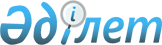 Об утверждении объемов субсидирования по направлениям развития семеноводства на 2021 годПостановление акимата Кызылординской области от 11 марта 2021 года № 226. Зарегистрировано Департаментом юстиции Кызылординской области 12 марта 2021 года № 8183
      В соответствии c приказом Министра сельского хозяйства Республики Казахстан от 30 марта 2020 года № 107 "Об утверждении Правил субсидирования повышения урожайности и качества продукции растениеводства" (зарегистрировано в Реестре государственной регистрации нормативных правовых актов за номером 20209) акимат Кызылординской области ПОСТАНОВЛЯЕТ:
      1. Утвердить прилагаемые объемы субсидирования по направлениям развития семеноводства на 2021 год.
      2. Государственному учреждению "Управление сельского хозяйства Кызылординской области" принять меры, вытекающие из настоящего постановления.
      3. Контроль за исполнением настоящего постановления возложить на заместителя акима Кызылординской области Жаханова Б.Д.
      4. Настоящее постановление вводится в действие по истечении десяти календарных дней после дня первого официального опубликования. Объемы субсидирования по направлениям развития семеноводства на 2021 год
					© 2012. РГП на ПХВ «Институт законодательства и правовой информации Республики Казахстан» Министерства юстиции Республики Казахстан
				
      Аким Кызылординской области 

Г. Абдыкаликова

      "СОГЛАСОВАНО"
Министерством сельского хозяйства
Республики Казахстан
Утверждены постановлениемакимата Кызылординской областиот 11 марта 2021 года № 226
Показатель
Общая потребность, тысяч тенге
Оригинальные семена, 

тысяч тенге
Элитные семена,

тысяч тенге
Семена первой репродукции,

тысяч тенге
Гибриды первого поколения,

тысяч тенге
Элитные саженцы,

тысяч тенге
Местный бюджет
145 530
2 471
36 167
78 892
10 800
17 200
Всего
145 530
2 471
36 167
78 892
10 800
17 200